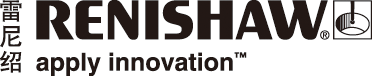 雷尼绍增材制造技术为Atherton Bikes加速工程技术领域的跨国公司雷尼绍利用增材制造 (AM) 技术为山地自行车品牌新贵Atherton Bikes制造
钛合金管托。今年一月份，阿瑟顿三兄妹Gee、Rachel和Dan发布新品牌Atherton Bikes，该品牌的联合创始人是原Dragons’ Den节目的Piers Linney。阿瑟顿三兄妹都是荣获世界冠军的山地车骑手，现在他们将骑乘自有品牌速降山地车参加比赛，同时
将自家的自行车系列产品推向全世界。样车上采用的是碳纤维车架管和管托。雷尼绍在位于英国斯塔福德郡的增材制造解决方案中心使用高效能RenAM 500Q多激光增材制造系统制成零件之后，再交由
Atherton Bikes接棒打造整车。此项目的其他合作者还有知名的避震系统设计师Dave Weagle，以及来自原Robot Bike公司的
Ed Haythornthwaite和其他成员。早前，雷尼绍曾与Robot Bike公司合作，为其R160山地车打造钛合金管托。Atherton Bikes山地车的管托是在RenAM 500Q四激光系统上加工的第一个自行车零件，
RenAM 500Q不仅能够保证质量，而且有助于提高生产效率。“雷尼绍在全球金属增材制造领域居领导地位，”雷尼绍增材制造应用经理Jono Munday解释说，“同时
还是世界领先的测量产品制造商，我们致力于为客户提供端到端解决方案，从增材制造加工一直到后续加工及其他后处理程序，制造最终用途零件。”Munday补充道：“RenAM 500Q缩短了管托生产时间。这意味着车架的开发周期可以大幅缩短，而且
可以根据骑手的具体要求定制，无论是像阿瑟顿赛车队这样角逐山地车世界杯的专业赛车队，还是个人买家。传统的生产工艺需要大量工具，而增材制造工艺是一个完全数字化的工艺，也就是说，用户可以在CAD中修改管托设计，然后更高效地重新制造。”在新品牌Atherton Bikes的开发过程中，雷尼绍不断地给予反馈、修改设计，帮助Atherton Bikes团队
成功制成高精度管托。增材制造加工过程、后续加工及其他后处理工序均由雷尼绍在解决方案中心完成。雷尼绍建立了一个全球解决方案中心网络，由增材制造专家提供支持，帮助客户增强对增材制造技术的了解和信心。如需详细了解雷尼绍增材制造解决方案中心，请访问www.renishaw.com.cn/solutionscentre详情请访问www.renishaw.com.cn/additive-完-关于雷尼绍雷尼绍是世界领先的工程科技公司之一，在精密测量和医疗保健领域拥有专业技术。公司向众多行业和领域提供产品和服务 — 从飞机引擎、风力涡轮发电机制造，到口腔和脑外科医疗设备等。此外，它
还在全球增材制造（也称3D打印）领域居领导地位，是英国唯一一家设计和制造工业用增材制造设备
（通过金属粉末“打印”零件）的公司。雷尼绍集团目前在36个国家/地区设有80个分支机构，员工逾5,000人，其中3,000余名员工在英国本土工作。公司的大部分研发和制造均在英国本土进行，在截至2018年6月的2018财年，雷尼绍实现了
6.115亿英镑的销售额，其中95%来自出口业务。公司最大的市场为中国、美国、德国和日本。了解详细产品信息，请访问雷尼绍网站：www.renishaw.com.cn关注雷尼绍官方微信（雷尼绍中国），随时掌握相关前沿资讯：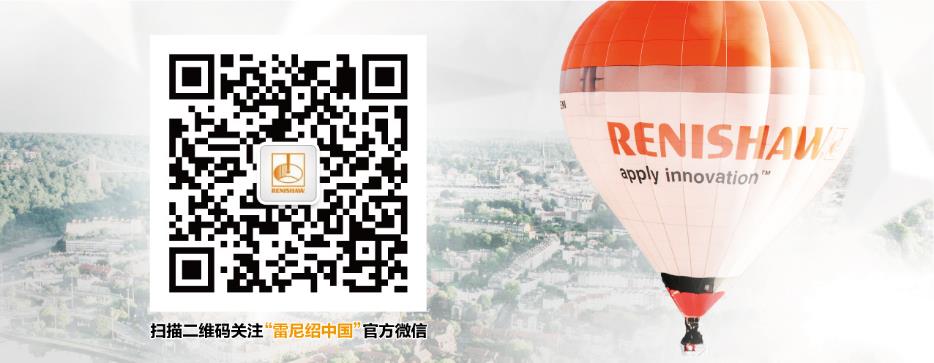 